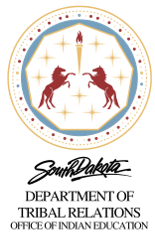 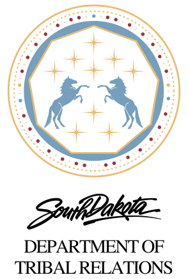 SD Indian Education Advisory CouncilMonday, June 28th, 20212-3 PM CentralZoom MeetingAgendaWelcomeCall to order - Roll CallApprove agenda (motion item)Approval of minutes for 05/06/21 (motion item)Wóokiye Project - Crow Creek Tribal School Application – Attachment AWóokiye Project – Mobridge School District Application – Attachment BNext Meeting (motion item)Adjourn (motion item)